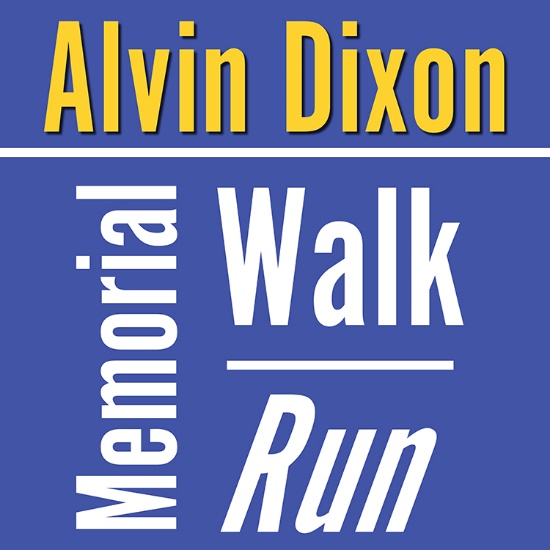 Put your athletic shoes on and get ready for the 3rd Alvin Dixon Memorial Run, a part of GC44! Join United Church people across the country in a fun run/walk and raise money for the Alvin Dixon Memorial Bursary Fund, supporting Indigenous students entering or continuing post-secondary education or study at religious and spiritual centres. The Alvin Dixon Run honours the life and legacy of Alvin Dixon, a member of the Heiltsuk First Nation, a residential school survivor and a leader in the United Church of Canada. Date: [insert your event date]Time: [insert your event time]Place: [insert your location/route information]How to join: to register for our event or donate, please visit https://bit.ly/AlvinDixonGC44 and search for [insert your group name]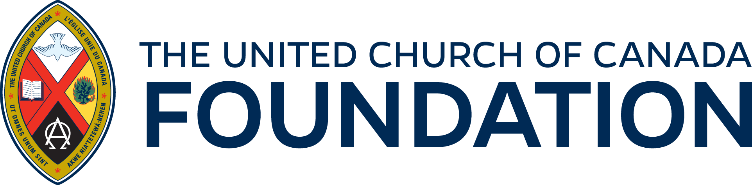 Put your athletic shoes on and get ready for the 3rd Alvin Dixon Memorial Run, a part of GC44! Join United Church people across the country in a fun run/walk and raise money for the Alvin Dixon Memorial Bursary Fund, supporting Indigenous students entering or continuing post-secondary education or study at religious and spiritual centres. The Alvin Dixon Run honours the life and legacy of Alvin Dixon, a member of the Heiltsuk First Nation, a residential school survivor and a leader in the United Church of Canada. Date: [insert your event date]Time: [insert your event time]Place: [insert your location/route information]How to join: to register for our event or donate, please visit https://bit.ly/AlvinDixonGC44 and search for [insert your group name] [THE ABOVE IS FORMATTED AS A STANDAR BULLETIN INSERT, AND IS READY FOR YOU TO ENTER THE INFORMATION FOR YOUR GROUP’S RUN ONCE YOU HAVE REGISTERED ON THE CANADAHELPS WEBSITE!][RIGHT CLICK ON THE IMAGE ABOVE TO SAVE IT AS A JPEG FOR USE IN YOUR NEWSLETTER, ON YOUR WEBSITE, OR IN A FACEBOOK POST!][THE FOLLOWING TEXT CAN BE USED IN YOUR NEWSLETTER OR AS ACCOMPANYING TEXT TO THE LOGO IMAGE IN A FACEBOOK POST, SIMPLY ENTER THE INFORMATION FOR YOUR GROUP’S RUN ONCE YOU HAVE REGISTERED ON THE CANADAHELPS WEBSITE] The Alvin Dixon Run honours the life and legacy of Alvin Dixon, a member of the Heiltsuk First Nation, a residential school survivor and a leader in the United Church of Canada, and raises money in support of Indigenous students entering or continuing post-secondary education or study at religious and spiritual centres. Date: [insert your event date]Time: [insert your event time]Place: [insert your location/route information]How to join: to register for our event or donate, please visit https://bit.ly/AlvinDixonGC44 and search for [insert your group name]